Проведение итогового мониторинга реализации программ воспитания в общеобразовательных организациях Борисовского района»В рамках реализации проекта № 10087657 «Создание региональной модели единого доброжелательного пространства воспитательного пространства в общеобразовательных организациях Белгородской области» проведен итоговый мониторинг реализации программ воспитания в 3 общеобразовательных организациях Борисовского района.Данный мониторинг проводился согласно методическим рекомендациям по проведению мониторингов (входного и итогового) эффективности реализации программ воспитания и социализации обучающихся. Мониторинг осуществлялся по 3 направлениям: Содержание программыУровень начального, основного и среднего общего образованияАнализ содержания данных, представленных в таблице 1, показывает, что содержание программ воспитания полностью соответствуют требованиям. Выполнение программыАнализ содержания данных, представленных в таблице 2, показывает, что выполнение программы на данный момент соответствует запланированным мероприятиям, на момент проведения итогового мониторинга, запланированные воспитательные мероприятия на год проведены в полном объеме.Уровень достижения планируемых результатов начального, основного, среднего общего образованияЗаместитель начальника управления 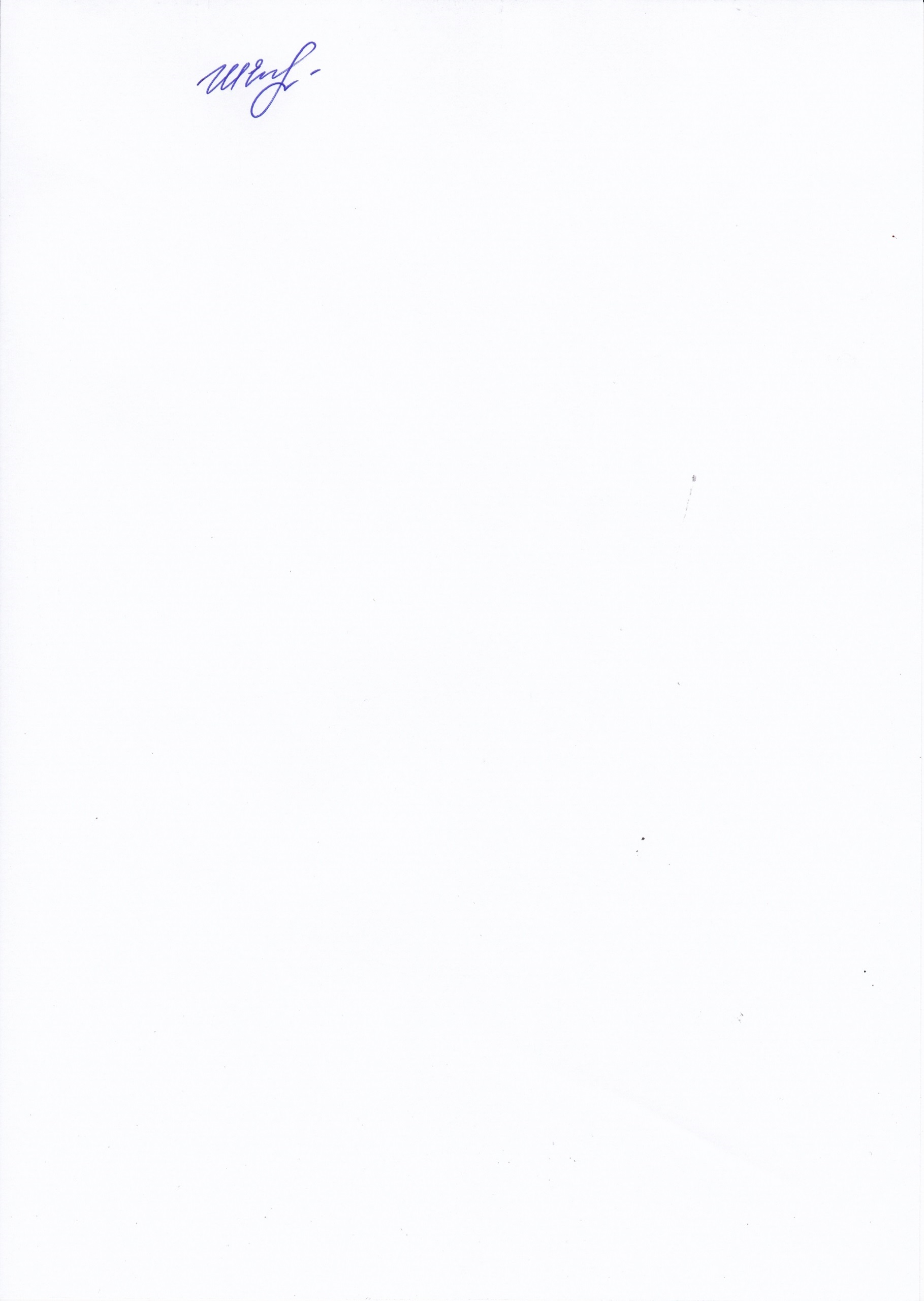 образования администрации Борисовского района                                                                           Е.Н. Шиянова	           17 мая 2021г.№ п/пОбъект мониторингаРезультаты1Соответствие структуры программы ФГОССоответствует  2Соответствие планируемых результатов требованиям ФГОС, нормативных документов Соответствуют3Планируемые результаты программы распределены по годам освоения ООП Да4Представлено содержание урочной и внеурочной деятельности по достижению учащимися планируемых результатов программыДа5Содержание урочной деятельности разработано с учетом специфики учебных предметов учебного плана ООП (уровень начального общего образования)Да6Содержание урочной деятельности отражено в рабочих программах учебных предметов, где выделены закрепленные программой результатыДа7Содержание внеурочной деятельности представлено в соответствии с планом внеурочной деятельности ООП Да8Профориентационная работа с учащимися включает психолого-педагогическую поддержку профессионального выбора и диагностику профессиональных склонностейДа9Описано взаимодействие с организациями – партнерами по формированию готовности учащихся к профессиональному выборуЧастично10В программе обозначена часть, сформированная участниками образовательных отношенийДа11Часть программы, сформированная участниками образовательных отношений, подкреплена необходимыми документамиДа12Материалы для оценки эффективности программы разработаны и приложены к программеДа13Материалы для оценки эффективности программы соответствуют планируемым результатам программыСоответствуютОбъект мониторингаРезультатыУчебные занятия, выделенные в рабочих программах, проведены в соответствии с календарно-тематическим планированиемДаРегулярные курсы внеурочной деятельности, внесенные в программу, проведены в объеме, запланированном рабочей программой курсаДаМероприятия внеурочной деятельности, внесенные в программу, проведеныДаЗапланированные на год воспитательные мероприятия, проведеныДаКлассВоспитание гражданственности, патриотизма и т.д.Воспитание гражданственности, патриотизма и т.д.Воспитание социальной ответственности и т.д.Воспитание социальной ответственности и т.д.Воспитание нравственных чувств, убеждений и т.д.Воспитание нравственных чувств, убеждений и т.д.Воспитание экологической культуры и т.д.Воспитание экологической культуры и т.д.Воспитание трудолюбия, сознательного отношения к образованию и т.д.Воспитание трудолюбия, сознательного отношения к образованию и т.д.Уровень удовлетворенности мероприятиямиОпыт деятельностиУровень удовлетворенности мероприятиямиОпыт деятельностиУровень удовлетворенности мероприятиямиОпыт деятельностиУровень удовлетворенности мероприятиямиОпыт деятельностиУровень удовлетворенности мероприятиямиОпыт деятельностиНачальная школа87%89058%68057%59159%59759%658Основная школа 79%87067%84061%85665%85963%879Средняя школа65%9264%9063%7863%8563%92Среднее значение77%617,363%536,660,3%508,363%513,661,6%543